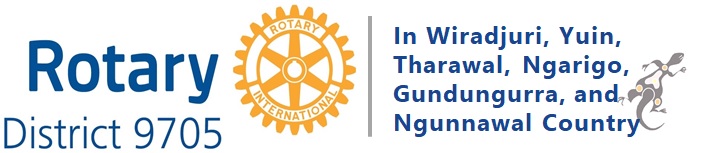 District 9705 EnviroClub Awards 2022/23Information IntroductionOur District embraced the new worldwide Rotary International focus on “Protecting the Environment” in 2020 and formed a District team of experienced Rotarians called District Environmental Envoys (District Envoys) to liaise with and support clubs interested in pursuing new environmental projects. An assigned District Envoy from the Team liaises with the Club Envoy nominated by the club.This District EnviroClub Awards programme is being introduced for the first time in 2022/2023. This information pack contains information about these Awards.In this Awards programme, clubs register environmentally sustainable (ES) initiatives (projects, programmes, and events) Who can take part?Any Rotary club in District 9705.Aims and objectives.The aim of these awards is to encourage clubs to undertake environmental initiatives and by publicly presenting the Awards, encourage other clubs to explore their own environmental initiatives. The objectives of the Awards are:To recognise the recent past performance of early adopter clubsTo encourage clubs to undertake new ES initiatives as part of their club project portfolios.To give recognition to clubs for these ES initiativesHow does it work?Clubs applying for these Awards will have appointed a Club Envoy.Applications for an Award can nominate ES projects completed or underway during the 12-month period to 1 May 2023 and explain how their project(s) made an impact on the environment and their local community. A completed application form is submitted to the District Environmental Envoy Team Leader who reviews the submission with the District Envoy Team.How to applyApplications can be made at any time in the Rotary year, but before 1 June 2023, to allow time for processing prior year end.Complete the application form – downloadable from the D9705 website at: https://rotary9705.org.au/page/protecting-the-environment Submit your application to the District Envoy Leader, PDG David Brawn, at his email address davidwbrawn@gmail.comAssessment criteriaThe awards will be made based on the following criteria:AwardsThe list of clubs receiving Awards will be published by 30 June 2023.A successful Club will receive a special Rotary Adopt A Tree adoption certificate and be mentioned in the District Newsletter and Website. Details will posted to the D9705 Environmental Community Facebook page immediately afterwards.Contact:  PDG David Brawn, District 9705 Environmental Envoy Team LeaderMobile: 0419 295 400Project ImpactsExplanationCommunity consultationDid you consult with the community about the project and, if so, why and how?Club engagement and involvementHow many club members were involved in this project?  What was the nature of their involvement?Effectiveness and impactWhat were the aims of the initiative?What were (or are proposed to be) the main impacts for the environment and the community?BeneficiariesWho benefitted most from this initiative and in what way? (Include your club and members) CommunicationHow did you communicate information about the project to your club members, your local community and to members of other clubs in the District?Lessons learnt.Explain how you would improve the project to make it more successful